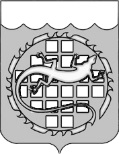 АДМИНИСТРАЦИЯ ОЗЕРСКОГО ГОРОДСКОГО ОКРУГА  ЧЕЛЯБИНСКОЙ ОБЛАСТИПОСТАНОВЛЕНИЕ      19 июля 2018 г.                                                                               № 1722   О внесении изменений в постановление от 18.08.2017 № 2212 «Об анти-террористической комиссии Озерского городского округа»В связи с обращением командования частей Федеральной службы войск национальной гвардии Российской Федерации, дислоцирующих на территории Озерского городского округа и кадровыми изменениямиПОСТАНОВЛЯЮ:1. Внести изменения в составе антитеррористической комиссии Озерского городского округа, рабочей группы антитеррористической комиссии Озерского городского округа, межведомственной комиссии антитеррористической комиссии Озерского городского округа по оценке антитеррористической защищенности объектов, уязвимых в террористическом отношении следующие изменения: - слова «Сбитнев Иван Михайлович, заместитель главы администрации Озерского городского округа» заменить «Сбитнев Иван Михайлович, первый заместитель главы Озерского городского округа».2. Внести изменения в состав антитеррористической комиссии Озерского городского округа, утвержденный постановлением от 18.08.2017 № 2212, следующие изменения:- исключить из состава комиссии Чайникова Сергея Николаевича, Савишина Дмитрия Сергеевича;- включить в состав комиссии: Никула Андрея Александровича, командира войсковой части 3273 Федеральной службы войск национальной гвардии Российской Федерации (по согласованию), Осипова Владимира Александровича, начальника ОВО по ЗАТО г. Озерск - филиала ФГКУ УВО ВНГ России по Челябинской области (по согласованию), Барашкова Виталия Викторовича, командира войсковой части 6777 Федеральной службы войск национальной гвардии Российской Федерации (по согласованию), Чельдиева Виталия Заурбековича, командира войсковой части 3445 Федеральной службы войск национальной гвардии Российской Федерации (по согласованию), Харука Романа Богдановича, командира войсковой части 3446 Федеральной службы войск национальной гвардии Российской Федерации (по согласованию), Радченко Сергея Георгиевича, командира войсковой части 3448 Федеральной службы войск национальной гвардии Российской Федерации (по согласованию).3. Опубликовать настоящее постановление в газете «Озерский вестник»                          и разместить на официальном сайте органов местного самоуправления Озерского городского округа Челябинской области.4. Контроль за выполнением настоящего постановления возложить                            на первого заместителя главы Озерского городского округа Сбитнева И.М.Глава Озерского городского округа                                                Е.Ю. ЩербаковОПИСЬпроектов правовых актов, передаваемых в отдел документационного обеспечения и контроля администрации Озерского городского округаОпись сдал:Заместитель начальника отдела по режиму администрации Озерского городскогоокруга Челябинской области                                                              В.П. МасловОпись принял:_____________________________________________________.(наименование должности, подпись, расшифровка подписи, дата)ЛИСТ СОГЛАСОВАНИЯНазвание документа - проект постановления «О внесении изменений в пос-тановление от 18.08.2017 № 2212 «Об антитеррористической комиссии Озер-ского городского округа»Структурное подразделение, инициировавшее документ - отдел по режиму администрации Озерского городского округа Челябинской области  ДОПОЛНИТЕЛЬНЫЙ ЛИСТ СОГЛАСОВАНИЯНазвание документа - проект постановления «О внесении изменений в постановление от 17.07.2014 № 2234 ( с изменениями от 14.11.2017 ) «Об утверждении Положения о порядке въезда в контролируемую зону категории «А» и кон-тролируемую зону категории «Б» ЗАТО - г. Озерск Челябинской области иностранных граждан, лиц без гражданства, а также граждан Российской Федерации, представляющих интересы иностранных и международных организаций (объединений), за исключением режимных территорий ФГУП «ПО «Маяк».Структурное подразделение, инициировавшее документ - отдел по режиму администрации Озерского городского округа Челябинской области  №п\пНаименование проекта правового актаКол-во листовЭлектронный адресПримечание123451.Проект постановления «О внесении изменений в пос-тановление от 18.08.2017 № 2212 «Об антитеррористи-ческой комиссии Озерского городского округа»2L:/TEMP/111Отдел по режимуДолжностьПодписьФ.И.О.Дата согласованияПервый заместитель главы  Озерского городского округаИ.М. СбитневНачальник Правового управления администрации Озерского городского округа Н.В. ГунинаНачальник отдела по режиму администрации Озерского городского округаТ.В. АстаховаЗаместитель начальника отдела по режиму администрации Озерского городского округаВ.П. МасловДолжностьПодписьФ.И.О.Дата согласованияНачальник отдела УФСБ  России                                                          по  Челябинской  области                                               в городе  ОзерскС.А. Минаев